Областное государственное общеобразовательное учреждение «Новоуколовская средняя общеобразовательная школа» Белгородской области(в соответствии с Уставом)Конкурс «Педагогика творчества» Номинация конкурса «Педагог-профессионал»Конспект (технологическая карта) урока в 5 классена тему «Строение клетки»Наименование УМК, автор В.В. Пасечник, «Линия жизни»Скорых Светлана Александровна, учитель биологии, высшая квалификационная категория,  стаж работы 29 лет2023 г.БЛОЧНО-МОДУЛЬНОЕ ОПИСАНИЕ УРОКАКласс  5Место урока ТекущийТема урокаСтроение клеткиУровень изучения  базовыйТип урока  урок освоения новых знаний и уменийПланируемые результаты:Планируемые результаты:Личностные Создание условий (ДЗ) к саморазвитию и самообразованию на основе мотивации к обучению и самопознанию.Осознавать неполноту знаний, проявлять интерес к новому содержаниюУстанавливать связь между целью деятельности и ее результатомОценивать собственный вклад в работу группы.Личностные Создание условий (ДЗ) к саморазвитию и самообразованию на основе мотивации к обучению и самопознанию.Осознавать неполноту знаний, проявлять интерес к новому содержаниюУстанавливать связь между целью деятельности и ее результатомОценивать собственный вклад в работу группы.Метапредметные Коммуникативные УУДПродолжить формирование умения самостоятельно организовывать учебное взаимодействие при работе в группе (паре).Продолжить формирование умения слушать товарища и обосновывать свое мнение.Продолжить формирование умения выражать свои мысли и идеи.Регулятивные УУДПродолжить формирование умения самостоятельно обнаруживать и формулировать учебную проблему, определять цель учебной деятельности (формулировка вопроса урока), выдвигать версии.Продолжить формирование умения участвовать в коллективном обсуждении проблемы, интересоваться чужим мнением, высказывать свое.Продолжить формирование умения определять критерии изучения строения клетки. Продолжить формирование навыков в диалоге с учителем совершенствовать самостоятельно выработанные критерии оценки.Продолжить формирование умения работать по плану, сверять свои действия с целью и при необходимости исправлять ошибки самостоятельно.Продолжить обучение основам самоконтроля, самооценки и взаимооценки.Познавательные УУДПродолжить формирование умения работать с учебником.Продолжить формирование умения находить отличия, составлять схемы-опоры, работать с информационными текстами,	объяснять значения новых слов, сравнивать и выделять признаки.Продолжить формирование навыков использовать графические организаторы, символы, схемы для структурирования информации.Метапредметные Коммуникативные УУДПродолжить формирование умения самостоятельно организовывать учебное взаимодействие при работе в группе (паре).Продолжить формирование умения слушать товарища и обосновывать свое мнение.Продолжить формирование умения выражать свои мысли и идеи.Регулятивные УУДПродолжить формирование умения самостоятельно обнаруживать и формулировать учебную проблему, определять цель учебной деятельности (формулировка вопроса урока), выдвигать версии.Продолжить формирование умения участвовать в коллективном обсуждении проблемы, интересоваться чужим мнением, высказывать свое.Продолжить формирование умения определять критерии изучения строения клетки. Продолжить формирование навыков в диалоге с учителем совершенствовать самостоятельно выработанные критерии оценки.Продолжить формирование умения работать по плану, сверять свои действия с целью и при необходимости исправлять ошибки самостоятельно.Продолжить обучение основам самоконтроля, самооценки и взаимооценки.Познавательные УУДПродолжить формирование умения работать с учебником.Продолжить формирование умения находить отличия, составлять схемы-опоры, работать с информационными текстами,	объяснять значения новых слов, сравнивать и выделять признаки.Продолжить формирование навыков использовать графические организаторы, символы, схемы для структурирования информации.Предметныезнать строение клетки;рассмотреть клеточные органоиды и их роль в клетке;уметь отличать клетки растений и животных.Предметныезнать строение клетки;рассмотреть клеточные органоиды и их роль в клетке;уметь отличать клетки растений и животных.Ключевые слова (введите через запятую список ключевых слов, характеризующих урок): Клеточная мембрана, цитоплазма, ядро, хромосомы, пластиды, хлоропласты, вакуоли.Ключевые слова (введите через запятую список ключевых слов, характеризующих урок): Клеточная мембрана, цитоплазма, ядро, хромосомы, пластиды, хлоропласты, вакуоли.Краткое описание УМКУчебник Пасечник В. В. Биология. 5 класс. Учебник / М.: Линия жизни,2023 г, рабочая тетрадь, интерактивна доска.Краткое описание УМКУчебник Пасечник В. В. Биология. 5 класс. Учебник / М.: Линия жизни,2023 г, рабочая тетрадь, интерактивна доска.БЛОК 1. Вхождение в тему урока и создание условий для осознанного восприятия нового материалаЭтап 1.1. Мотивирование на учебную деятельностьУчитель организует учащихся на работу, включает в учебный  ритм, создаѐт положительный,  эмоциональный настрой у учащихся. Читает стихотворение.А сейчас проверь, дружок Ты готов начать урок?Всѐ ль на месте, всѐ ль в порядке?Ручка, книжка и тетрадка? Все ли правильно сидят, Все ль внимательно глядят          Каждый хочет получатьТолько лишь отметку «пять».Спрашивает учащихся об их настрое на работу на уроке.Этап 1.2. Актуализация опорных знанийУчитель зачитывает отрывок из стихотворения.Загляните на часок  В нашу клетку – теремок,В цитоплазме там и тут Органоиды живут.Там такое происходит – Цитоплазма кругом ходит, Помогает то движеньеВ клетке чудным превращеньям.Их не видел Левенгук, Удивился б Роберт Гук. Фронтальная беседа по вопросам:-О чѐм говорится в стихотворении?-Почему в стихотворении  упоминаются учѐные Левенгук и Роберт Гук?-Как устроен микроскоп?-Каков порядок работы с микроскопом?-Как определить его увеличение?-Какие объекты можно увидеть с помощью микроскопа?Этап 1.3. ЦелеполаганиеУчитель организует работу по формулировке цели учебной деятельности, по   овладению обобщѐнными  способами приобретения новых знаний.Подводящий диалогИз чего состоят все живые организмы?Так какова же тема сегодняшнего урока?Организует подводящий диалог :Каков главный вопрос  нашего урока?Какова цель?Выслушивает предположения                                                                    детей.БЛОК 2. Освоение нового материалаЭтап 2.1. Осуществление учебных действий по освоению нового материалаУчитель формирует основы теоретического мышления, развивает умение  находить   общее, закономерности, отличное; развивает способности к обобщению; Организует работу в паре.Стимулирует активное участие всех детей в поисковой деятельности.Оказывает консультативную помощь.1.		Изучаем строение клетки по таблице и  учебнику.Рассматриваем, чем отличается растительная клетка от животной. 2.Давайте вспомним и проверим наши знанияА) Один ученик работает у доски с кроссвордом. Из выделенных букв необходимо составить                      ключевое словоБ) Остальные работают по индивидуальным карточкам. Учащиеся в группах проверяют ответы, анализируют их.Организует и проводит  физкультминутку.Этап 2.2. Проверка первичного усвоения Учитель организует работу по усвоению учащимися нового способа действия.Усвоение понятия клетка у учащихся начинается с выделением существенных признаков этого понятия. Это достигается введением определений, которыеотвечают на вопрос что такое? И указывают на существенные признаки предмета (явления).Формирование понятий общих и отличительных признаков идѐт при выполнении лабораторнойработы с учебником и в рабочей тетради делаются соответствующие знания. Учитель предлагает выполнить лабораторную работу.Организует работу с текстом учебника стр.35, рис. 18. БЛОК 3. Применение изученного материалаЭтап 3.1. Применение знаний, в том числе в новых ситуациях«Изготовление препарата  клеток кожицы чешуи луковицы лука»– Подготовьте предметное  стекло, тщательно протерев  его марлей.– Пипеткой нанесите 1–2  капли воды на предметное  стекло.– При помощи препаровальной иглы   осторожно снимите маленький кусочек прозрачной кожицы с внутренней поверхности  чешуи лука. Положите кусочек кожицы в каплю  воды и расправьте его.– Покройте кожицу  покровным стеклом. – Рассмотрите приготовленный микропрепарат под микроскопом. Отметьте, какие части клетки вы видите.– Сравните с рисунком«Строение клетки кожицы  чешуи лука» в тексте учебника.– Зарисуйте в тетради 2–3 клетки кожицы лука.Обозначьте оболочку, поры,  цитоплазму, ядро, вакуоль с  клеточным соком.б) Работа с компьютером.Выполняем задание по контролю после изучения  темы «Строения клетки», проверяем свои умения.Наблюдает за работой учащихся. При необходимости оказывает  помощь.Этап 3.2. Выполнение межпредметных заданий и заданий из реальной жизниИгра «Да» или «Нет» 1. Клетка – основная единица строения всех живых организмов.2. В клетке бактерий есть ядро.3. Пластиды – есть только у растительных клеток.4. Лупа – самый сильный увеличительный прибор.5. Митохондрии называют «энергетическими станциями» клетки.6. Клетки одинаковы по форме и размерам.7. Организм человека состоит из клеток.8. Крупная вакуоль – признак животной клетки.9. Цитология – наука о клетке.10. Рибосомы – самые мелкие органоиды.Ответы:1 – да, 2 – нет, 3 – да, 4 – нет, 5 – да, 6 – нет, 7  - да, 8 – нет, 9 – да, 10 – да.Этап 3.3. Выполнение заданий в формате ГИА (ОГЭ, ЕГЭ)Какой организм состоит из клеток, клеточные стенки которых состоят из целлюлозы?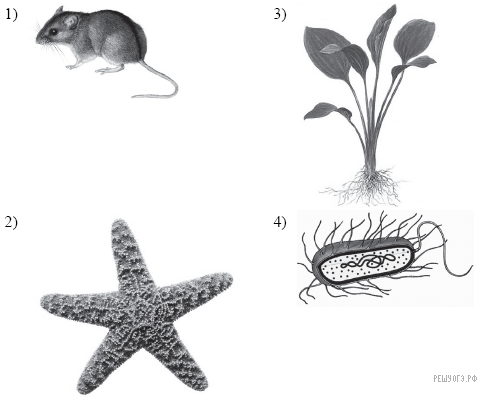 Этап 3.4. Развитие функциональной грамотностиВставьте в текст «Отличие растительной клетки от животной» пропущенные термины из предложенного перечня, используя для этого цифровые обозначения. Запишите в текст цифры выбранных ответов, а затем получившуюся последовательность цифр (по тексту) .ОТЛИЧИЕ РАСТИТЕЛЬНОЙ КЛЕТКИ ОТ ЖИВОТНОЙРастительная клетка, в отличие от животной, имеет ___________ (А), которые у старых клеток ___________(Б) и вытесняют ядро клетки из центра к её оболочке. В клеточном соке могут находиться ___________ (В), которые придают ей синюю, фиолетовую, малиновую окраску и др. Оболочка растительной клетки преимущественно состоит из ___________ (Г). ПЕРЕЧЕНЬ ТЕРМИНОВ:Характеристика задания 2.Содержательная область оценки: живые системы.Компетентностная область оценки: научное объяснение явлений.Контекст: личныйУровень сложности: низкийОбъект оценки: применить соответствующие естественнонаучные знанияЭтап 3.5. Систематизация знаний и уменийПодберите учебные задания на выявление связи изученной на уроке темы с освоенным ранее материалом/другими предметамиУстановите соответствие между названием части клетки и выполняемой функцией.БЛОК 4. Проверка приобретенных знаний, умений и навыковЭтап 4.1. Диагностика/самодиагностикаСамоконтроль, взаимопроверка,  индивидуальная работаБЛОК 5. Подведение итогов, домашнее заданиеЭтап 5.1. РефлексияПроверяет  уровень                                       понимания учебного материала, психологического  состояния учащихся после урока по вопросам:До урока: Не знал…Не понимал…Не мог представить…Не мог выразить…Не мог выполнить…Этап 5.2.Домашнее заданиеОзвучивает и комментирует домашнее задание:Изучить §7,  ответить на вопросы на странице 38.Творческий уровень: вылепить на картоне из пластилина клетку с ее                                             органоидами, сочинить сказку о клетке.